CHAPTER 2: Measuring the MacroeconomyMULTIPLE CHOICE	1.	Who led the team that created the original National Income and Product Accounts in the 1930s?ANS:	D	DIF:	Easy	REF:	2.1	TOP:	I.MSC:	Remembering			2.	Which measure of overall economic activity was NOT available in the 1930s?ANS:	B	DIF:	Easy	REF:	2.1	TOP:	I.MSC:	Understanding			3.	The National Income and Product Accounts provides a system for aggregating the production of:ANS:	A	DIF:	Easy	REF:	2.1	TOP:	I.MSC:	Understanding			4.	In 2015, U.S. national output was equal to about:ANS:	B	DIF:	Easy	REF:	2.2	TOP:	II.MSC:	Remembering			5.	In 2015, U.S. national output per person was equal to about:ANS:	C	DIF:	Easy	REF:	2.2	TOP:	II.MSC:	Remembering			6.	The National Income and Product Accounts allows us to relate ________ to ________ to ________.ANS:	E	DIF:	Easy	REF:	2.2	TOP:	II.A.MSC:	Applying	7.	The National Income and Product Accounts identity states:ANS:	E	DIF:	Easy	REF:	2.2	TOP:	II.A.MSC:	Applying	8.	The difference between economic profits and normal profits is that:ANS:	A	DIF:	Moderate	REF:	2.2	TOP:	II.A.MSC:	Understanding			9.	Goods that are produced in a different year than they are sold are called:ANS:	A	DIF:	Moderate	REF:	2.2	TOP:	II.A.MSC:	Remembering			10.	The statistic used by economists to measure the value of economic output is:ANS:	B	DIF:	Easy	REF:	2.2	TOP:	II.MSC:	Understanding			11.	An economy’s ________ is/are equal to its ________.ANS:	B	DIF:	Easy	REF:	2.2	TOP:	II.A.MSC:	Understanding			12.	According to the expenditure approach, if Y is GDP, C is consumption, I is investment, G is government purchases, and NX is net exports, the national income identity can be written as:ANS:	E	DIF:	Easy	REF:	2.2	TOP:	II.B.MSC:	Remembering			13.	According to the expenditure approach, if Y is GDP, C is consumption, I is investment, G is government purchases, and NX is net exports, the national income identity can be written as:ANS:	C	DIF:	Easy	REF:	2.2	TOP:	II.B.MSC:	Remembering			14.	According to the expenditure approach, if Y is GDP, C is consumption, I is investment, G is government purchases, and NX is net exports, which of the following is the national income identity?ANS:	B	DIF:	Easy	REF:	2.2	TOP:	II.B.MSC:	Remembering		Refer to the following table when answering the following questions.Table 2.1: U.S. 2010 and 2015 Expenditures ($ billions)	15.	Consider Table 2.1. Total GDP in 2010 was about ________ billion.ANS:	B	DIF:	Moderate	REF:	2.2	TOP:	II.B.MSC:	Applying	16.	Consider Table 2.1. Total GDP in 2015 was about ________ billion.ANS:	D	DIF:	Moderate	REF:	2.2	TOP:	II.B.MSC:	Applying	17.	Consider Table 2.1. The federal government’s share of total GDP in 2010 was about ________ percent, and in 2015 it was ________ percent.ANS:	D	DIF:	Moderate	REF:	2.2	TOP:	II.B.MSC:	Applying	18.	Consider Table 2.1. The household’s share of total investment in 2010 was about ________ percent, and in 2015 it was ________ percent.ANS:	A	DIF:	Moderate	REF:	2.2	TOP:	II.B.MSC:	Applying	19.	Household consumption as a share of GDP ________ and investment’s share ________ between 2010 and 2015.ANS:	B	DIF:	Difficult	REF:	2.2	TOP:	II.B.MSC:	Applying	20.	Government consumption as a share of GDP ________ and investment’s share ________ between 2010 and 2015.ANS:	A	DIF:	Difficult	REF:	2.2	TOP:	II.B.MSC:	Applying	21.	In 2015, household expenditures accounted for about ________ percent of total GDP.ANS:	B	DIF:	Easy	REF:	2.2	TOP:	II.B.MSC:	Remembering			22.	In 2015, investment expenditures accounted for about ________ percent of total GDP.ANS:	C	DIF:	Easy	REF:	2.2	TOP:	II.B.MSC:	Remembering			23.	In 2015, government expenditures accounted for about ________ percent of total GDP.ANS:	E	DIF:	Easy	REF:	2.2	TOP:	II.B.MSC:	Remembering			24.	In 2015, net exports accounted for about ________ percent of total GDP.ANS:	A	DIF:	Easy	REF:	2.2	TOP:	II.B.MSC:	Remembering			25.	Net exports are also called:ANS:	B	DIF:	Easy	REF:	2.2	TOP:	II.B.MSC:	Remembering			26.	Using the expenditure approach, government expenditures include:ANS:	A	DIF:	Moderate	REF:	2.2	TOP:	II.B.MSC:	Understanding			27.	In 2015, government transfer payments accounted for about ________ of government spending.ANS:	A	DIF:	Moderate	REF:	2.2	TOP:	II.B.MSC:	Applying	28.	Using the expenditure approach, consumption expenditures include household purchases of:ANS:	A	DIF:	Moderate	REF:	2.2	TOP:	II.B.MSC:	Understanding			29.	Using the expenditure approach, investment includes:ANS:	C	DIF:	Moderate	REF:	2.2	TOP:	II.B.MSC:	Understanding			30.	Which of the following is/are NOT included in the expenditure approach to national income accounting?ANS:	E	DIF:	Moderate	REF:	2.2	TOP:	II.B.MSC:	Applying	31.	Which of the following are included in the expenditure approach to national income accounting?ANS:	E	DIF:	Moderate	REF:	2.2	TOP:	II.B.MSC:	Applying	32.	In 2015, the U.S. GDP was about ________, and ________ was/were the largest share.ANS:	E	DIF:	Easy	REF:	2.2	TOP:	II.B.MSC:	Remembering			33.	During the 1940s, ________ increased sharply as a percentage of U.S. GDP because of ________.ANS:	A	DIF:	Easy	REF:	2.2	TOP:	II.B.MSC:	Remembering			34.	Which of the following is/are NOT included in the expenditure approach to national income accounting?ANS:	B	DIF:	Moderate	REF:	2.2	TOP:	II.B.MSC:	Applying	35.	U.S. expenditure shares by households, firms, and the government were relatively ________ except during ________.ANS:	C	DIF:	Moderate	REF:	2.2	TOP:	II.C.MSC:	Understanding			36.	Since about ________, U.S. expenditure shares by households, firms, and the government have been relatively ________.ANS:	D	DIF:	Moderate	REF:	2.2	TOP:	II.C.MSC:	Understanding			37.	According to the text, the gains in GDP’s consumption share have:ANS:	D	DIF:	Moderate	REF:	2.2	TOP:	II.C.MSC:	Understanding			38.	Prior to the late 1970s, the United States ________ about as much as it ________.ANS:	B	DIF:	Moderate	REF:	2.2	TOP:	II.C.MSC:	Understanding			39.	According to the income approach to GDP, the largest percentage of GDP comes from:ANS:	C	DIF:	Easy	REF:	2.2	TOP:	II.C.MSC:	Understanding		Refer to the following table when answering the following questions.Table 2.2: U.S. 2014–2015 Domestic Income ($ billions)(Source: Bureau of Economic Analysis)	40.	Consider Table 2.2. From this data, total GDP in 2014 was about ________ billion.ANS:	D	DIF:	Moderate	REF:	2.2	TOP:	II.C.MSC:	Applying	41.	Consider Table 2.2. From this data, total GDP in 2015 was about ________ billion.ANS:	A	DIF:	Moderate	REF:	2.2	TOP:	II.C.MSC:	Applying	42.	Consider Table 2.2. From this data, total net domestic product in 2014 was about ________ billion.ANS:	A	DIF:	Difficult	REF:	2.2	TOP:	II.C.MSC:	Applying	43.	Consider Table 2.2. From this data, total net domestic product in 2015 was about ________ billion.ANS:	E	DIF:	Difficult	REF:	2.2	TOP:	II.C.MSC:	Applying	44.	Since about 1970, ________ income share of GDP has been ________.ANS:	B	DIF:	Easy	REF:	2.2	TOP:	II.C.MSC:	Remembering			45.	In the past 60 years or so, labor’s share of GDP in the United States ________.ANS:	A	DIF:	Easy	REF:	2.2	TOP:	II.C.MSC:	Remembering			46.	When the city of Los Angeles hires more police officers, ________ may rise, but it may be due to the ________ associated with crime.ANS:	A	DIF:	Moderate	REF:	2.2	TOP:	II.E.MSC:	Analyzing	47.	When a state builds a new penitentiary, ________ rise(s), but that does not imply that ________ improve(s).ANS:	D	DIF:	Moderate	REF:	2.2	TOP:	II.E.MSC:	Analyzing	48.	Which of the following counts toward changes in the current GDP?ANS:	C	DIF:	Moderate	REF:	2.2	TOP:	II.E.MSC:	Analyzing	49.	Which of the following does NOT count toward changes in the current GDP?ANS:	B	DIF:	Moderate	REF:	2.2	TOP:	II.E.MSC:	Analyzing	50.	By how much does the current GDP rise in the following scenario? A real estate agent sells a house for $250,000 that the previous owners had purchased 10 years earlier for $90,000. The real estate agent earns a commission of $10,000.ANS:	C	DIF:	Moderate	REF:	2.2	TOP:	II.E.MSC:	Analyzing	51.	By how much does GDP change between 2014 and 2015 in the following scenario? In 2014, a rich woman has a chef and pays him $50,000 to cook for her. In 2015, she marries the chef and he continues to cook.ANS:	C	DIF:	Moderate	REF:	2.2	TOP:	II.E.MSC:	Analyzing	52.	Nominal GDP is the ________ of all goods and services produced in a period of time using ________ prices.ANS:	D	DIF:	Moderate	REF:	2.3	TOP:	II.E.MSC:	Understanding			53.	If you own your own home, National Accounts uses ________ to measure the value of your home.ANS:	D	DIF:	Moderate	REF:	2.2	TOP:	II.E.MSC:	Remembering			54.	Real GDP is the ________ of all goods and services produced in a period of time using ________ prices.ANS:	B	DIF:	Moderate	REF:	2.3	TOP:	III.MSC:	Understanding			55.	Which of the following is NOT discussed in Jones and Klenow’s alternative measure of economic welfare?ANS:	D	DIF:	Easy	REF:	2.3	TOP:	III.A.MSC:	Remembering			56.	Nominal GDP is given by ________, where the price level is the ________.ANS:	A	DIF:	Easy	REF:	2.3	TOP:	III.MSC:	Remembering			57.	Real GDP is given by ________, where the price level is the ________.ANS:	B	DIF:	Moderate	REF:	2.3	TOP:	III.MSC:	Applying	58.	The price level can be derived as ________ and is called the ________.ANS:	E	DIF:	Moderate	REF:	2.3	TOP:	III.MSC:	Applying	59.	The percent change in the nominal GDP is given as:ANS:	A	DIF:	Easy	REF:	2.3	TOP:	III.MSC:	Remembering			60.	If the percent change in the price level is ________ than the percent change in ________ GDP, ________.ANS:	B	DIF:	Moderate	REF:	2.3	TOP:	III.MSC:	Applying	61.	Nominal gross domestic product is defined as the value of all goods:ANS:	C	DIF:	Moderate	REF:	2.3	TOP:	III.MSC:	Understanding			62.	Real gross domestic product is defined as the value of all goods:ANS:	A	DIF:	Moderate	REF:	2.3	TOP:	III.MSC:	Understanding		Refer to the following table when answering the following questions. In this economy, only two goods are produced: video games and pistachios.Table 2.3: National Income Accounting	63.	Consider Table 2.3. Using the Laspeyres index, the real GDP in 2017 is:ANS:	B	DIF:	Moderate	REF:	2.3	TOP:	III.C.1.MSC:	Applying	64.	Consider Table 2.3. Using the Laspeyres index, the real GDP in 2018 is:ANS:	C	DIF:	Moderate	REF:	2.3	TOP:	III.C.1.MSC:	Applying	65.	Consider Table 2.3. Using the Paasche index, the real GDP in 2018 is:ANS:	D	DIF:	Moderate	REF:	2.3	TOP:	III.C.1.MSC:	Applying	66.	Consider Table 2.3. Using the Paasche index, the real GDP in 2017 is:ANS:	E	DIF:	Moderate	REF:	2.3	TOP:	III.C.1.MSC:	Applying	67.	Consider Table 2.3. Using the Laspeyres index, inflation between 2017 and 2018 was about:ANS:	B	DIF:	Difficult	REF:	2.3	TOP:	III.C.1.MSC:	Applying	68.	Consider Table 2.3. Using the Laspeyres index, the percent change in real GDP was about:ANS:	D	DIF:	Difficult	REF:	2.3	TOP:	III.C.1.MSC:	Applying	69.	Consider Table 2.3. Using the Laspeyres index, the percent change in nominal GDP was about:ANS:	C	DIF:	Difficult	REF:	2.3	TOP:	III.C.1.MSC:	Applying	70.	If we calculate the real GDP using the ________ index, we use the ________ period’s prices.ANS:	B	DIF:	Easy	REF:	2.3	TOP:	III.C.1.MSC:	Remembering			71.	If we calculate the real GDP using the initial period’s prices, we are using a ________ index. If, instead, we use the final period’s prices, we are using a ________ index.ANS:	C	DIF:	Easy	REF:	2.3	TOP:	III.C.1.MSC:	Remembering			72.	The chain-weighted measure of real GDP uses prices from a:ANS:	B	DIF:	Easy	REF:	2.3	TOP:	III.C.3.MSC:	Remembering			73.	Suppose we calculate the percent change in real GDP from year 1 to year 2 using both the Laspeyres and the Paasche indices. With the Laspeyres index we get 12 percent and with the Paasche index we get 9 percent. The chain-weighted growth of real GDP is ________ percent.ANS:	E	DIF:	Moderate	REF:	2.3	TOP:	III.C.3.MSC:	Applying	74.	Nominal GDP means that the value of all goods and services is measured in ________ prices.ANS:	D	DIF:	Easy	REF:	2.3	TOP:	III.C.2.MSC:	Remembering			75.	If NGDP is nominal GDP and RGDP is real GDP, which of the following can be used to calculate inflation?ANS:	B	DIF:	Moderate	REF:	2.3	TOP:	III.C.2.MSC:	Applying	76.	If NGDP is nominal GDP and P is the price level, which of the following can be used to calculate the growth of the real GDP?ANS:	A	DIF:	Moderate	REF:	2.3	TOP:	III.C.2.MSC:	Applying	77.	If the nominal GDP rises by 3 percent and the price level rises by 5 percent, then the real GDP ________ by ________ percent.ANS:	D	DIF:	Moderate	REF:	2.3	TOP:	III.C.2.MSC:	Applying	78.	If the nominal GDP rises by 6 percent and the price level rises by 3 percent, then the real GDP ________ by ________ percent.ANS:	C	DIF:	Moderate	REF:	2.3	TOP:	III.C.2.MSC:	Applying	79.	If the nominal GDP rises by 6 percent and the real GDP rises by 3 percent, then the price level ________ by ________ percent.ANS:	A	DIF:	Moderate	REF:	2.3	TOP:	III.C.2.MSC:	Applying	80.	FRED stands for:ANS:	C	DIF:	Easy	REF:	2.3	TOP:	III.C.3.MSC:	Remembering			81.	To get a more accurate view of the size of countries’ economies, we first need to convert each country’s GDP to the dollar using ________ and then adjust for ________.ANS:	B	DIF:	Moderate	REF:	2.4	TOP:	IV.MSC:	Analyzing	82.	If we want to calculate the Mexican real GDP in U.S. dollars but adjusted for prices, which of the following would we use?ANS:	A	DIF:	Moderate	REF:	2.4	TOP:	IV.MSC:	Applying	83.	If we want to calculate the U.S. real GDP in Mexican pesos, which of the following would we use?ANS:	B	DIF:	Moderate	REF:	2.4	TOP:	IV.MSC:	Applying	84.	Define E  $/£ as the dollar/pound exchange rate and NGDPUK as the United Kingdom’s nominal GDP; then , the United Kingdom’s nominal GDP in dollars, is given by: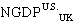 ANS:	D	DIF:	Moderate	REF:	2.4	TOP:	IV.MSC:	ApplyingRefer to the following table when answering the following questions.Table 2.4: U.S. and Eurozone (18 Economies) Nominal GDP in 2015	85.	Consider Table 2.4. The value of eurozone nominal GDP in U.S. dollars is ________ billion.ANS:	A	DIF:	Moderate	REF:	2.4	TOP:	IV.MSC:	Applying	86.	Consider Table 2.4. The value of the eurozone nominal GDP in U.S. dollars adjusted for price differences is ________ billion.ANS:	E	DIF:	Moderate	REF:	2.4	TOP:	IV.MSC:	Applying	87.	Consider Table 2.4. When we convert the eurozone’s nominal GDP into dollars and adjust for price differences, the U.S. economy is about ________ times the size of the eurozone economy.ANS:	B	DIF:	Difficult	REF:	2.4	TOP:	IV.MSC:	Analyzing	88.	Consider Table 2.4. When we convert the eurozone’s nominal GDP into dollars but do not adjust for price differences, the U.S. economy is about ________ the eurozone economy.ANS:	D	DIF:	Difficult	REF:	2.4	TOP:	IV.MSC:	ApplyingTRUE/FALSE	1.	The largest GDP expenditure share historically has been government expenditure.ANS:	F	DIF:	Easy	REF:	2.2	TOP:	I.MSC:	Understanding			NOT:	It is consumption expenditure.	2.	In 2012, consumption expenditures accounted for over 70 percent of the total GDP.ANS:	T	DIF:	Easy	REF:	2.2	TOP:	I.MSC:	Remembering			3.	The value added for a good produced is equal to the value of the firm’s output plus the value of the intermediate goods used to produce that output.ANS:	F	DIF:	Moderate	REF:	2.2	TOP:	II.MSC:	Understanding			NOT:	It is equal to the value of the firm’s output minus the value of the intermediate goods used to produce that output.			4.	According to the expenditure approach to GDP, household expenditures include purchases of residential housing.ANS:	F	DIF:	Moderate	REF:	2.2	TOP:	II.B.MSC:	Remembering			NOT:	Residential housing is included in investment expenditures.		5.	The largest share of household consumption expenditures is durable goods.ANS:	F	DIF:	Moderate	REF:	2.2	TOP:	II.B.MSC:	Remembering			NOT:	It is services.			6.	According to the expenditure approach to GDP, investment expenditures include purchases of residential housing.ANS:	T	DIF:	Moderate	REF:	2.2	TOP:	II.B.MSC:	Remembering			7.	According to the income approach to GDP, the largest portion of GDP is compensation to employees.ANS:	T	DIF:	Easy	REF:	2.2	TOP:	II.C.MSC:	Remembering			8.	According to the income approach to GDP, the largest portion of GDP is net operating surplus.ANS:	F	DIF:	Easy	REF:	2.2	TOP:	II.C.MSC:	Remembering			NOT:	It is compensation to employees.	9.	In the income approach to GDP, fixed capital depreciation is defined as the after-tax profits of a firm.ANS:	F	DIF:	Easy	REF:	2.2	TOP:	II.C.MSC:	Remembering			NOT:	It is the decline in the value of capital due to wear and tear.			10.	GDP measures the value of all economic activity.ANS:	F	DIF:	Moderate	REF:	2.2	TOP:	II.D.MSC:	Understanding			NOT:	It measures only market activity.	11.	When you cook yourself dinner, you are contributing to economic activity, but it is not measured in GDP.ANS:	T	DIF:	Moderate	REF:	2.2	TOP:	II.D.MSC:	Analyzing	12.	When you buy a car from your brother, which he bought new in 2000, the purchase adds to current GDP.ANS:	F	DIF:	Moderate	REF:	2.2	TOP:	II.E.MSC:	Analyzing	NOT:	It added to 2000’s GDP.	13.	GDP often is used as a “measure” of economic welfare; it includes all factors that contribute to economic well-being.ANS:	F	DIF:	Moderate	REF:	2.2	TOP:	III.A.MSC:	Analyzing	NOT:	It does not include costs like pollution, crime, depletion of resources, and environmental degradation.	14.	If the percent change in prices is greater than the percent change in the nominal GDP, the real GDP shrinks.ANS:	T	DIF:	Moderate	REF:	2.3	TOP:	III.C.2.MSC:	Applying	15.	If the percent change in prices is greater than the percent change in the nominal GDP, the real GDP rises.ANS:	F	DIF:	Moderate	REF:	2.2	TOP:	III.C.2.MSC:	Applying	16.	When calculating the real GDP using the Laspeyres index, we use the final period’s prices.ANS:	F	DIF:	Easy	REF:	2.3	TOP:	III.C.1.MSC:	Remembering			NOT:	We use the initial period’s prices.	17.	When calculating the real GDP using the Paasche index, we use the final period’s prices.ANS:	T	DIF:	Easy	REF:	2.3	TOP:	III.C.1.MSC:	Remembering			18.	If the nominal GDP rises by 5 percent and the price level falls by 2 percent, the real GDP falls by 7 percent.ANS:	F	DIF:	Moderate	REF:	2.3	TOP:	III.C.3.MSC:	Applying	NOT:	The real GDP rises by 7 percent.	19.	If Croatia’s price level is higher than the U.S. price level, Croatia’s dollar-denominated GDP, calculated using price adjustments, will appear smaller than if simply calculated with the exchange rate.ANS:	T	DIF:	Moderate	REF:	2.4	TOP:	IV.MSC:	Analyzing	20.	To get an accurate view of how GDPs differ across countries, we simply need to convert all countries’ GDPs into dollars using the prevailing exchange rate.ANS:	F	DIF:	Moderate	REF:	2.4	TOP:	IV.MSC:	Understanding			NOT:	We also need to account for price level differences.	21.	If the percent change in real GDP is found to be 4 percent using the Laspeyres index and 3 percent using the Paasche index, the chain-weighted price index will give us a growth rate of 3.5 percent.ANS:	T	DIF:	Moderate	REF:	2.3	TOP:	IV.MSC:	Applying	NOT:	3.5 = (1/2)(4% + 3%).SHORT ANSWER	1.	What is real GDP? Why do we calculate real GDP? What are the shortcomings of real GDP?ANS:	Real GDP is the value of all goods and services produced within an economy’s borders over a period of time, at constant prices. It is calculated to measure overall economic activity and aggregate income. This is used as a measure of welfare, as higher income connotes higher consumption, health, leisure, and so on. However, there are shortcomings. First, it misses unreported output (i.e., “under the table” output of goods and services), output that is done in day-to-day life (e.g., making yourself a sandwich), and it assumes that more output leads to more welfare. However, “defensive” output (e.g., walls built to buffer noise pollution) increases GDP but may not improve welfare. Also it does not account for other costs of production (e.g., pollution, crime, resource depletion, etc.).DIF:	Moderate	REF:	2.2	TOP:	II.	MSC:	Analyzing	2.	Using the expenditure approach to national income accounting, when discussing government expenditures, do we include transfer payments? Why or why not?ANS:	No. The expenditure approach concentrates on purchases of goods and services only. Transfer payments are income transfers and are not directly used to buy things. Therefore, they do not directly stimulate the creation of new value in the economy in the way that purchases of goods and services do. They are a form of negative tax and would therefore be a form of income for recipients of the transfer, enhancing disposable income: disposable income  income  (taxes – transfers).DIF:	Moderate	REF:	2.2	TOP:	II.B.	MSC:	Analyzing	3.	What are the components that make up the income approach to calculating GDP? What are the components that make up the expenditure approach to calculating GDP?ANS:	(a)  Income approach: compensation to employees; indirect business taxes; net operating surplus of business (profits); and depreciation of fixed capital(b)  Expenditure approach: household consumption; fixed private investment; net exports; and government expendituresDIF:	Easy	REF:	2.2	TOP:	II.B. | II.C.	MSC:	Remembering	4.	Identify which of the following goods are part of the current year’s U.S. GDP and which are considered the current year’s U.S. gross national product (GNP); explain. (Note: Ford is a company owned by U.S. citizens and Toyota is a company owned by Japanese citizens.)(a)  a Ford produced in Mexico(b)  a Toyota produced in California(c)  a meal you make for a dinner party(d)  an American-made vintage T-shirt from Led Zeppelin’s 1971 North American tour you bought online last weekANS:	(a)  It is part of U.S. GNP but not GDP as it is not produced within U.S. borders; it is part of Mexico’s GDP.(b)  It is part of U.S. GDP but not GNP as it is not produced by a U.S. firm; it is part of Japan’s GNP.(c)  Neither; it is “under the table” production and is not included in the national accounts.(d)  Neither, as it is not current production. The T-shirt is not counted in current GDP; it was, however, part of 1971’s GDP.DIF:	Moderate	REF:	2.2	TOP:	II.E.	MSC:	Analyzing	5.	Consider the data in the following table, which represents the total production of the country Byzantium. It produces only consumer goods.(a)  Calculate real GDP for all three years, using 2017 as the base year.(b)  Calculate the consumer price index (CPI), using 2017 as the base year. Identify whether there was inflation from the previous year.ANS:	Real GDP is a form of the Paasche index, so for each year we use the current year’s prices and that year’s quantities:*2017: RGDP  100  $5  5  $100  $1,000*2018: RGDP  105  $5  3  $100  $825*2109: RGDP  103  $5  4  $100  $915The equation for the CPI is:  100,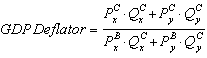 where the C/B superscript denotes the current/base year.To make it easier, the denominator is equal to $1,000.*2017: Since the base and current year are the same: CPI2017  100;*2018: 825/1000  100  82.5; prices fell 17.5 percent from 2017 to 2018; and*2019: 915/1000  100  91.5; prices are 8.5 percent lower in 2019 than in 2017 but are about 11 percent higher than in 2018.DIF:	Difficult	REF:	2.3	TOP:	III.	MSC:	Analyzing	6.	You are a staff economist for your local bank and the bank manager claims that in 2014 the Chinese economy was bigger than that of  the United States. To prove him wrong you decide to put your economics training to work for you and decide to show him China’s GDP in U.S. dollars; to show him how smart you are, you also decide to calculate the real GDP of China in U.S. dollars and prices and compare that to the United States as well. You have the following data: in 2014, China’s nominal GDP was CY 63.6 trillion (CY  Chinese yuan); the yuan-dollar exchange rate was CY 6.14/$1; nominal GDP in the United States was $17.3 trillion; the price level in the United States was 1.0 and the price level in China was 0.6. How big is China’s economy?ANS:	The first part of the question is straightforward. Just convert Chinese nominal GDP to dollars by dividing it by the yuan-dollar exchange rate (conversely, this is the same as multiplying it by the dollar-yuan exchange rate): $NGDPCH  63.6/6.14  $10.4. Thus, the Chinese economy is about 60 percent the size of the U.S. economy. But to get a more accurate view we need to look at GDP adjusted for price differences, PPP adjusted Chinese GDP. So we use the equation:PPPGDPCH  PU.S./PCH  $NGDPCH  (1/0.6)  $10.4 tril  $17.3 tril.Thus, once we take price differences into consideration, the Chinese economy is about the same size as the U.S. economy.DIF:	Difficult	REF:	2.4	TOP:	IV.	MSC:	Analyzing	7.	You are a staff economist for your local bank and the bank manager asks you to calculate whether United Arab Emirates (UAE), Luxembourg (LUX), Canada (CAN), or the United States (USA) is biggest in per capita terms when adjusted for price differences. She gives you the following data table and asks you to fill in the missing values.Population (column A) and GDP (D) are in millions. GDP in column D is in local currency units (LCU): the euro for Luxembourg, the dirham for the UAE, the Canadian dollar, and the U.S. dollar. The exchange rate (B) is units of foreign currency per U.S. dollar, and Pi /PUS is the price level for other countries relative to the United States.Fill in the missing values.Table 2.5: GDP, Population, and Exchange Rate Data in 2014(Source: World Bank and Penn World Tables 9.0)ANS:	The calculation will be done using columns rather than numbers.First you need to calculate per capita GDP in national currency, which is simply D/A; To get per capita GDP in dollars: E/B;To get PPP PC GDP: F/C;This gives you the following table.You can conclude total GDP in the United States is the largest and per capita GDP is larger in Luxembourg, but once you adjust for prices, all the countries have higher per capita GDP than the United States. Table 2.5: GDP, Population, and Exchange Rate Data in 2014DIF:	Difficult	REF:	2.4	TOP:	IV.	MSC:	Applying	8.	In your political science course you are studying the European Union (EU). During lectures your professor mentions that Germany has the largest per capita GDP in the EU. There’s something you don’t like, as you suspect price may play a role in determining actual per capita GDP. You collect the following data for the EU economies of Austria (AUS), Germany (DEU), Spain (ESP), France (FRA), and the United Kingdom (UK) from the World Bank and the Penn World Tables and do some calculations to get the answers for columns E–G in Table 2.6 below. What do you tell your professor? Population (column A) and GDP (D) are in millions. GDP in column D is in local currency units, the pound is for the UK, and the euro is for the remaining countries. The exchange rate (B) is units of foreign currency per U.S. dollar, and Pi /PUS is the price level for other countries relative to the United States.Table 2.6: Data for Five European Union Countries, 2014(Source: World Bank and Penn World Tables 9.0)ANS:	The calculation will be done using columns rather than numbers.Column E: $USGDP  D /E; Column F: $USPPPGDP   E C;To get PC $USPPPGDP: F/A; andThe country with the largest per capita PPP adjusted GDP in U.S. dollars is Austria, but Germany is the largest overall economy in terms of PPP unadjusted and adjusted aggregate output.       Table 2.6: Data for Five European Union Countries, 2014DIF:	Difficult	REF:	2.4	TOP:	IV.	MSC:	Analyzing	9.	There has been a lot of discussion about the European economies that use the euro as their currency. You discuss this with your aunt and uncle in Denmark. They hear that the eurozone (EZ) economies are shrinking, but when they look at the data, presented below, they actually see that EZ nominal GDP (NGDP) is growing. They know you are taking economics and ask you how these both can be true. You decide to collect some additional data to answer the question: you collect the exchange rate, the relative prices in the EZ and the United States, and the CPI for the EZ economies, and you fill in the rest of the table, which is PPP GDP in U.S. dollars, PPP GDP in euros (€), and real GDP in U.S. dollars. Is there a contradiction between what your Danish family heard and the data? How can you explain what appears to be the contradiction? Table 2.7: U.S. and Eurozone (18 Economies) Nominal GDP in 2014(Source: FRED II, Eurostat)ANS:	Looking at the data in the first column, indeed the 18 EZ economies are growing. But once you do some calculations adjusting for prices, different currencies, and both, a different picture arises. First, we can see that PPP GDP in euros has stayed more or less constant at about €7.6 trillion. This is because, although the EZ economies have been growing, it has been slow, about 1.5 percent. Secondly, we see that, relative to the dollar, the euro buys fewer goods and services. Similarly, for real GDP, inflation was relatively high from 2010–2013, and then calmed down, eroding income. With respect to nominal GDP in U.S. dollars, we see that in 2015 it fell and is roughly €1 trillion less than it was in 2010; this is largely due to the sharp decline in the value of the euro relative to the U.S. dollar in 2015. All these combine to reduce PPP adjusted GDP over the period.Table 2.7: U.S. and Eurozone (18 Economies) Nominal GDP in 2014DIF:	Difficult	REF:	2.4	TOP:	IV.	MSC:	Analyzinga.John M. Keynesd.Simon Kuznetsb.Paul A. Samuelsone.Milton Friedmanc.William D. Nordhausa.stock pricesd.steel productionb.GDPe.gold pricesc.industrial productiona.all goods and services into a single measure of economic activity.b.all goods into a single measure of economic activity.c.all services into a single measure of economic activity.d.most goods and services into a single measure of economic activity.e.all goods and services into two measures of economic activity.a.$17.9 billion.d.$13.1 trillion.b.$17.9 trillion.e.$13.1 million.c.$13.1 billion.a.$15.7 billion.d.$12,000.b.$43,000.e.$80,000.c.$56,000.a.household income; government income; firm incomeb.total output; total spending; inflationc.total output; inflation; total incomed.household income; household expenditure; total outpute.total output; total spending; total incomea.Expenditure  Production  Income.d.Expenditure  Production  Income.b.Production  Expenditure  Income.e.Production  Expenditure  Income.c.Production  Expenditure  Income.a.normal profits are earnings based on the normal competitive payments to the factors used in production; economic profits are the above-normal returns associated with prices that exceed competitive prices.b.economic profits are earnings based on the normal competitive payments to the factors used in production; normal profits are the above-normal returns associated with prices that exceed competitive prices.c.normal profits are earnings based on the normal competitive payments to the factors used in production; economic profits are the above-normal returns associated with prices that exceed monopolistic prices.d.economic profits are earnings based on the noncompetitive payments to the factors used in production; normal profits are the above-normal returns associated with prices that exceed competitive prices.e.None of these answers is correct.a.inventory.d.a loss.b.output adjustment.e.net national product.c.capital depreciation.a.the unemployment rate.d.the GDP deflator.b.GDP.e.the federal funds rate.c.the CPI.a.consumption; incomeb.expenditure on goods and services; outputc.expenditure on goods; expenditure on servicesd.investment; government expenditurese.taxes; net exportsa..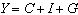 d..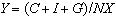 b..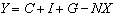 e..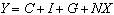 c..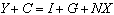 a..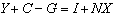 d..b..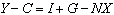 e..c..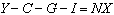 a.d.b.e.c.20102015Personal consumption expenditures 10,202 12,284 Goods  3,363   4,012 Services  6,839  8,272 Gross private domestic investment  2,101  3,057 Fixed investment  2,039  2,963 Nonresidential  1,658  2,311 Residential     381     652 Change in private inventories      62       93 Net exports of goods and services –513 –522Exports  1,852  2,264 Imports  2,365  2,786 Government consumption   3,174  3,218 Federal  1,304  1,225 State and local  1,870  1,993 a.$16,520d.$36,698b.$14,964e.$15,459c.$11,790a.$44,609d.$18,037b.$18,830e.$20,391c.$14,818a.12; 11d.9; 7b.31; 29e.21; 18c.33; 34a.18; 21d.4; 4b.97; 98e.Not enough information is given.c.79; 81a.decreased; increasedd.increased; decreasedb.stayed the same; increasede.stayed the same; stayed the samec.decreased; stayed the samea.decreased; increasedd.increased; decreasedb.stayed the same; increasede.stayed the same; stayed the samec.decreased; stayed the samea.50d.76b.68e.13c.45a.71d.10b.3.5e.15c.17a.5d.13b.4e.18c.66a.3d.100b.13e.14c.20a.capital outflows.d.foreign aid.b.the trade balance.e.government transfers.c.the current account.a.defense and nondefense federal, state, and local government expenditures.b.only nondefense federal government expenditures.c.federal government expenditures and transfer payments.d.only state and local government expenditures.e.residential investment and state and local government expenditures.a.one-halfd.three-fifthsb.one-thirde.100 percentc.68 percenta.durable and nondurable goods and services.b.durable and nondurable goods.c.durable and nondurable goods and taxes.d.durable and nondurable goods and residences.e.nondurable goods.a.household residential expenditures.b.firm structures, equipment, and inventories.c.fixed firm and household structures, equipment, and inventories.d.government and firm equipment expenditures.e.government defense and firm equipment expenditures.a.transfer paymentsd.changes in stock pricesb.taxese.None of these answers is correct.c.Social Securitya.defense expendituresd.household service expendituresb.firm expenditures on equipmente.All of these answers are correct.c.residential expendituresa.$5 trillion; net exportsb.$22.5 billion; government expendituresc.$10.5 trillion; investmentd.$13.6 billion; consumptione.$17.9 trillion; consumptiona.government expenditure; World War IIb.residential investment; the war on povertyc.nonresidential investment; the space programd.durable consumption expenditures; rationing of nondurable goodse.transfer payments; the New Deala.softwared.All of these answers are correct.b.taxese.None of these answers is correct.c.defense expendituresa.constant; the 1970sd.constant; the Vietnam Warb.variable; the Great Depressione.variable; the 1990sc.constant; World War IIa.1939; constantb.the Great Depression era; constantc.1950; variabled.1950; constante.1945; constanta.caused a rapid decline in inventories.b.driven investment below 10 percent.c.no impact on net exports.d.been at a cost to net exports and government spending.e.also pushed up the government expenditure share.a.exported; consumedd.invested; exportedb.exported; importede.imported; investedc.imported; consumeda.indirect business taxes.d.depreciation of fixed capital.b.firm profits.e.None of these answers is correct.c.compensation to employees.      2014   2015Compensation of employees, paid 9,264 9,704Wages and salaries 7,487 7,866Supplements to wages and salaries 1,777 1,838Business taxes  1,210 1,238Business subsidies 57 57Net operating surplus 4,489 4,575Private enterprises 4,509 4,593Surplus of government enterprises –20–19Depreciation of fixed capital 2,745 2,831a.$13,219d.$17,651b.$14,963e.$17,765c.$18,527a.$18,290d.$18,404b.$15,516e.$18,347c.$19,408a.$14,906d.$9,207b.$10,384e.$14,754c.$17,651a.$15,366d.$9,648b.$10,791e.$15,460c.$18,290a.labor’s; risingd.indirect business taxes’; risingb.labor’s; the same or fallinge.the health sector’s; fallingc.profits’; fallinga.has been roughly two-thirds.b.has been exactly 50 percent.c.has been roughly one-third.d.has been equal to capital’s income share.e.has risen sharply.a.GDP; costsd.interest rates; costsb.revenues; costse.prices; costsc.taxes; benefitsa.income; welfared.GDP; welfareb.GDP; taxese.taxes; costsc.GDP; transfersa.You find $10 on the sidewalk.b.You purchase a used stereo from a friend.c.The government builds a new highway.d.You fix your own sink.e.None of these answers is correct.a.A student pays for another year of tuition.b.You buy a used car from your parents.c.The local police station buys new squad cars.d.The Pentagon buys gasoline.e.None of these answers is correct.a.$160,000d.$90,000b.$250,000e.$260,000c.$10,000a.GDP rises by $50,000.d.GDP rises by $25,000.b.GDP is unchanged.e.Not enough information is given.c.GDP falls by $50,000.a.value; 1945d.value; currentb.summation; currente.summation; base-yearc.value; a previous year’sa.the geometric mean of the highest- and lowest-priced houses in your neighborhoodb.the original purchase pricec.an estimated price of your house based on current market conditionsd.“rental equivalents”e.the value of your home to your insurance carriera.summation; currentd.value; 1945b.value; base-yeare.summation; base-yearc.value; 1970a.inequalityd.child mortality ratesb.leisuree.consumption share of GDPc.life expectancya.Nominal GDP  Price level  Real GDP; GDP deflatorb.Nominal GDP  Price level  Real GDP; GDP deflatorc.Nominal GDP  Price level  Real GDP; CPId.Nominal GDP  Price level  Real GDP; GDP deflatore.Nominal GDP  Price level  Real GDP; CPIa.Real GDP  Nominal GDP  Price level; CPIb.Real GDP  Nominal GDP  Price level; GDP deflatorc.Real GDP  Nominal GDP  Price level; GDP deflatord.Real GDP  Nominal GDP  Price level; GDP deflatore.Real GDP  Nominal GDP  Price level; CPIa.Price level  Nominal GDP  Real GDP; CPIb.Price level  Nominal GDP  Real GDP; CPIc.Price level  Real GDP  Nominal GDP; GDP deflatord.Price level  Real GDP  Nominal GDP; Paasche deflatore.Price level  Nominal GDP  Real GDP; GDP deflatora.percent change in the price level  percent change in real GDP.b.percent change in the price level  percent change in real GDP.c.percent change in the price level  percent change in real GDP.d.percent change in the price level  percent change in real GDP.e.price level  percent change in real GDP.a.smaller; nominal; real GDP shrinksb.greater; nominal; real GDP shrinksc.greater; real; nominal GDP shrinksd.greater; real; nominal GDP always stays the samee.Not enough information is given.a.and services produced by an economy, within its borders, over a period of time, at base-year prices.b.produced by an economy, within its borders, over a period of time, at current prices.c.and services produced by an economy, within its borders, over a period of time, at current prices.d.and services produced by an economy’s citizens, regardless of where they live, over a period of time, at current prices.e.and services produced by an economy’s citizens, regardless of where they live, over a period of time, at base-year prices.a.and services produced by an economy, within its borders, over a period of time, at base-year prices.b.and services produced by an economy, within its borders, over a period of time, at current prices.c.produced by an economy, within its borders, over a period of time, at current prices.d.and services produced by an economy’s citizens, regardless of where they live, over a period of time, at current prices.e.and services produced by an economy’s citizens, regardless of where they live, over a period of time, at base-year prices.2017 2018Quantity of pistachios1,0001,100Quantity of video games500500Price of pistachios$1.00$1.50Price of video games$15.00$14.75a.$8,900.d.$15,500.b.$8,500.e.$9,150.c.$1,500.a.$9,025.d.$9,150.b.$8,500.e.$8,475.c.$8,600.a.$9,150.d.$9,025.b.$8,500.e.$8,475.c.$8,600.a.$8,475.d.$9,150.b.$8,500.e.$8,875.c.$8,600.a.0 percent.d.6 percent.b.5 percent.e.Not enough information is given.c.1 percent.a.6 percent.d.1 percent.b.5 percent.e.Not enough information is given.c.0 percent.a.5 percent.d.0 percent.b.1 percent.e.Not enough information is given.c.6 percent.a.Laspeyres; finald.chain-weighted; currentb.Paasche; finale.chain-weighted; finalc.Paasche; initiala.Paasche; chain-weightedd.Paasche; Laspeyresb.Laspeyres; chain-weightede.chain-weighted; Fisherc.Laspeyres; Paaschea.constant base year.b.constantly changing base year.c.base year that changes every five years.d.base year that changes every 10 years.e.None of these answers is correct.a.1.5d.9.5b.9.75e.10.5c.1.33a.averaged.currentb.last year’se.constantc.the base year’sa.percent change in NGDP  percent change in RGDPb.percent change in NGDP  percent change in RGDPc.percent change in NGDP  percent change in RGDPd.percent change in RGDP  percent change in NGDPe.percent change in RGDP  percent change in NGDPa.percent change in NGDP  percent change in Pb.percent change in NGDP  percent change in Pc.percent change in NGDP  percent change in Pd.percent change in P  percent change in NGDPe.percent change in P  percent change in NGDPa.rises; 8d.falls; 2b.falls; 8e.None of these answers is correct.c.rises; 2a.falls; 3d.falls; 9b.rises; 9e.None of these answers is correct.c.rises; 3a.rises; 3d.falls; 9b.rises; 9e.There is no change in inflation.c.falls; 3a.Food and Resource Economics Department.b.Financial Reporting Exposure Draft.c.Federal Reserve Economic Database.d.Florida Research & Economic Database.e.Faculty Research Expertise Database.a.the interest rate; the exchange rateb.the exchange rate; price level differencesc.price level differences; the interest rated.the exchange rate; fiscal policye.fiscal policy; the exchange ratea.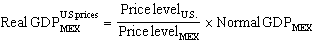 b.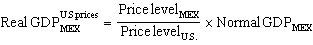 c.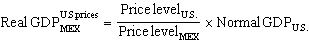 d.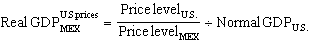 e.None of these answers is correct.a.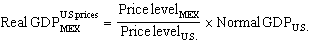 b.c.d.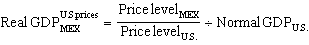 e.None of these answers is correct.a..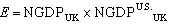 d..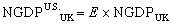 b..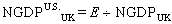 e.None of these answers is correct.c..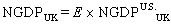 2015Eurozone nominal GDP (€ billions)€10,455U.S. nominal GDP ($ billions)$18,036 Dollar/euro exchange rate$1.10/€1PEZ/PUS0.85a.$13,531d.$16,396b.$9,505e.$21,219c.$11,501a.$9,775d.$8,079b.$13,530e.$16,863c.$11,182a.1.6d.1.4b.0.6e.0.8c.1.9a.1.9 times the size ofd.1.6 times the size ofb.the same size ase.1.7 times the size ofc.0.8 times the size of201720182019Quantity of Y100105103Quantity of X534Price of Y$5$5$5Price of X$100$105$110Pop Exchange RatePi/PUSGDP(millions LCU)LCU Per Capita GDP Per Capita GDP ($US)PPP Per Capita GDP($US)(A)(B)(C)(D)(E)(F)(G)UAE9.093.672.4  1,466,985LUX0.560.750.9       48,898CAN35.61.111.2  1,973,043USA319.41.001.0017,348,072Pop Exchange RatePi/PUSGDP(millions LCU)LCU Per Capita GDP Per Capita GDP ($US)PPP Per Capita GDP($US)ABCDEFGUAE9.13.672.4  1,466,985  161,453    43,963    18,318 LUX0.60.750.9       48,898    87,855  116,560  129,511 CAN35.61.111.2  1,973,043    55,442    50,123    41,769 USA319.41.001.017,348,072    54,306    54,306    54,306 CountryPop Exchange RatePi/PUSGDP(mil. LCU)GDP(mil. $US)PPP GDP($US)PPP Per Capita GDP ($US)ABCDEFGAUS8.50.750.8    329,296 DEU80.60.750.8 2,915,650 ESP46.30.750.7 1,041,160 FRA66.10.750.8 2,132,449 UK64.30.610.7 1,817,234 Country  Pop Exchange RatePi/PUSGDP(mil. LCU)GDP(mil. $US)PPP GDP($US)PPP Per Capita GDP ($US)ABCDEFGAUS8.50.750.8    329,296    439,061    351,249  41,323 DEU80.60.750.8 2,915,650  3,887,533  3,110,027  38,586 ESP46.30.750.7 1,041,160  1,388,213    971,749  20,988 FRA66.10.750.8 2,132,449  2,843,265  2,274,612  34,412 UK64.30.610.7 1,817,234  2,979,072  2,085,350  32,432 YearEurozone NGDP (billions)$US/Euro Exchange Rate PEZ/PUSCPIGDP PPP (€s)NGDP ($US)GDP PPP ($US)2010   9,535 1.330.790.9332011   9,794 1.390.780.9582012   9,835 1.290.780.9822013   9,936 1.330.760.9952014 10,113 1.330.761.0002015 10,403 1.110.771.000YearEurozone NGDP (billions)$US/Euro Exchange Rate PEZ/PUSCPIGDP PPP (€s)RGDP (€s)NGDP ($US)GDP PPP $US2010    9,535 1.330.790.933 7,536  10,222  12,658 10,004 2011   9,794 1.390.780.958 7,641  10,222  13,634 10,636 2012   9,835 1.290.780.982 7,625  10,013  12,651   9,809 2013   9,936 1.330.760.995 7,549    9,982  13,201 10,029 2014 10,113 1.330.761.000 7,683  10,116  13,439 10,210 2015 10,403 1.110.771.000 7,981  10,403  11,547   8,858 